CHAPEL HAPPENINGSMarch 11, 2022Don’t Be Late!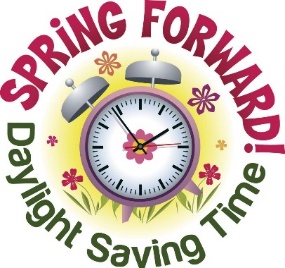 Turn your clocks ahead as you go to bed Saturday night.  Daylight Savings Time begins 2 am Sunday, March 13th!+++++++++++++++++Lenten Soup Get-togethers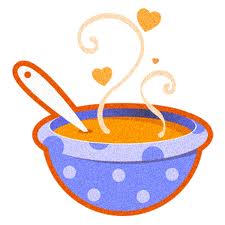 Every Wednesday at NoonJoin us for soup, fellowship and a brief devotional. (Sign up in Chapel Hallway)Highlighting Our Ministries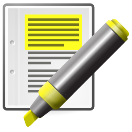 Each week we will feature a different Chapel ministry in our newsletter.  See what activity appeals to you and join in our outreach and service to the Chapel, our MS community and Martin County charities.“Chicken Soup to Cheer You” From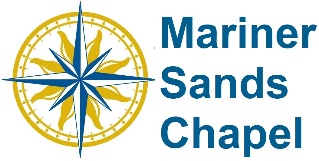 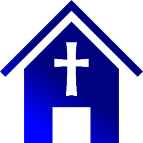 A bowl of soup and a prayer can nourish our body and lift our spirits when we're not feeling our best.  As part of the Chapel's mission of “Serving Others”, Chapel Benevolence supports a program to provide chicken soup to homebound residents. With a simple request, a 12 ounce container of soup along with a prayer and a message of healing and caring from Pastor Gary Carr will be delivered to the recipient's doorstep by one of our soup volunteers.  If you know of anyone in need, contact Judith Tucker at judith.tuckermscs.com, or call her at 563-590-9888.  Soup request forms are also available at the Chapel next to the library door.Chapel Weddings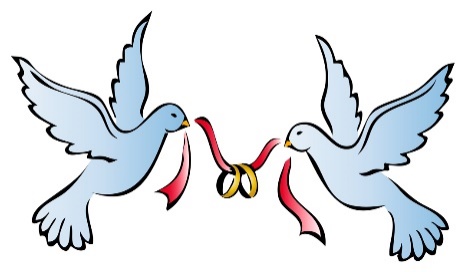 As we happily emerge from Covid isolation, the Chapel has several weddings on the calendar this year. This is a reminder that our beautiful facility is available to both Chapel and MSCC members, their family members as well as outside weddings. Please contact Wedding Coordinators:Judith Carlson at jacarlson1004@gmailcom or phone 516-695-4276 Tanya Condello at tvjjuk@yahoo.co.uk or phone 772-919-5638 for more information.++++++++++++++++++Artwork/Frame Sale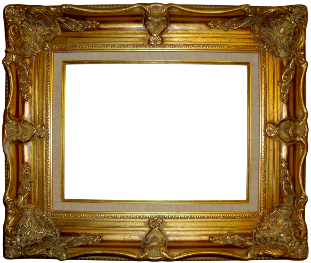 Check out the beautiful artwork and their frames in the Chapel hallway.  All are for sale at $50 per.  The Chapel office is open 9 am – 12 pm daily for purchases++++++++++++++++++++.Looking Ahead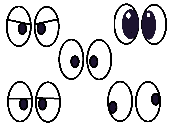 Sermon Series starting March 20th – My Spiritual Walk – Good News from the 4 GospelsThe Chapel Library presents our resident author, Dr. Robert E. Schiller, Monday, April 4thEmployee/ Associates Day - April 11th.  Start gathering your clothes, household goods and furniture.  Let's make this shopping spree for our Associates one that they will remember!  Mark your calendars now – details to follow.